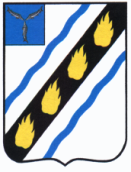 АДМИНИСТРАЦИЯСОВЕТСКОГО МУНИЦИПАЛЬНОГО  РАЙОНАСАРАТОВСКОЙ ОБЛАСТИПОСТАНОВЛЕНИЕот  30.10.2018 № 648р.п. СтепноеО внесении изменений в постановление администрацииСоветского муниципального района от 14.07.2017 №368	В связи с произошедшими кадровыми изменениями и руководствуясь Уставом Советского муниципального района, администрация Советского муниципального района ПОСТАНОВЛЯЕТ:Внести изменения в приложение №1 к постановлению администрации Советского муниципального района от 14.07.2017 №368 «О создании межведомственной комиссии по профилактике правонарушений и преступлений на территории Советского муниципального района», изложив его в новой редакции (прилагается).Настоящее постановление вступает в силу со дня его опубликования.Глава Советскогомуниципального района                                                                    С.В. ПименовКраснова С.В.5-00-44                                                                                     Приложение                                                                                        к постановлению администрации                                                                                     Советского муниципального района                                                                                     от 30.10.2018 № 648Состав межведомственной комиссиипо профилактике правонарушений и преступленийВерно:Руководитель аппарата                                                            И.Е. Григорьева              «Приложение №1к постановлению администрацииСоветского муниципального районаот 14.07.2017 № 368Пименов С.В.- глава Советского муниципального района Саратовской области, председатель комиссии;Ерохин С.В.- начальник МО МВД РФ «Советский», заместитель председателя комиссии (по согласованию);Краснова С.В.- главный специалист правового управления органов местного самоуправления муниципального района;Члены комиссии:Алексеев С.Е.- начальник ПЧ-59 (по согласованию); Браун Н.М.- главный специалист сектора по обеспечению деятельности комиссии по делам несовершеннолетних и защите их прав;Ефанова Н.И.- глава Любимовского МО (по согласованию);Варавкин Н.Н.- секретарь Муниципального Собрания Советского муниципального района Саратовской области (по согласованию);Горбунов А.Н.- начальник отдела ГО и ЧС;Турукина О.Н.- заместитель главы администрации муниципального района по социальным вопросам, начальник управления образования;Дудкин В.В.- глава Розовского МО (по согласованию);Дьяконова Е.В.- глава администрации Советского МО (по согласованию);Кондратьева М.Е.- начальник управления культуры и кино; Клекова Л.Н.- директор ГКУ СО «Центр занятости населения Советского района» (по согласованию);Каплина Н.А.- директор ГАУ СО ЦСЗН Советского района (по согласованию);Луньков С.А.- военный комиссар Советского и Федоровского районов Саратовской области (по согласованию);Маричева С.А.- корреспондент МУП «Редакция газеты «Заря» (по согласованию);Тищенко И.В.- главный специалист отдела по молодежной политике физкультуре и спорту и социальным вопросам;Невесенко И.А.- государственный  инспектор Марксовского и Советского районов по пожарному надзору (по согласованию);Овтина Т.А.- заместитель начальника управления образования администрации Советского муниципального района Саратовской области (по согласованию);Огурцов С.Ю.- заместитель начальника полиции (по охране общественного порядка) МО МВД РФ «Советский» (по согласованию);Гридяева А.Е.- инспектор  Марксовского ФКУ УИИ УФСИН России по Саратовской области (по согласованию);Турукин С.В.- главный врач ГУЗ СО «Советская районная больница» (по согласованию);Трушин А.В.- глава Золотостепского МО (по согласованию);Фролова Т.А.- заместитель главы администрации муниципального района по экономическим вопросам, начальник финансового управления. Харитонов А.А.- глава Наливнянского МО (по согласованию);Чуйкова Е.Н.- глава Мечетненского МО (по согласованию)».